            ЙЫШЁНУ                                                               РЕШЕНИЕ     08.12.2022 № 05-33.2                                                                    08.12.2022 № 05-33.2         К\ке= поселок.                                                                    поселок Кугеси                                                                         О ходатайстве о представлении к награждению медалью ордена «Родительская слава» Мамутиной Е.В. и Мамутина А.В.Собрание депутатов Чебоксарского муниципального округа   р е ш и л о:Ходатайствовать перед Главой Чувашской Республики о представлении Мамутиной Елены Владимировны и Мамутина Андрея Валериановича к награждению медалью ордена «Родительская слава» за заслуги в укреплении института семьи и воспитании детей.Председатель Собрания депутатов Чебоксарского муниципального округа Чувашской Республики                                                               В.И. МихайловЧёваш Республикин Шупашкар муниципаллё округ.н депутатсен Пухёв.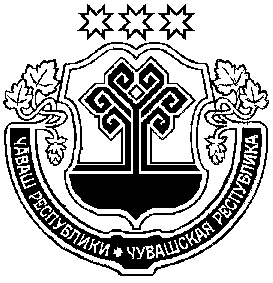 Собрание депутатовЧебоксарского муниципального округаЧувашской Республики